РОССИЙСКАЯ ФЕДЕРАЦИЯОРЛОВСКАЯ ОБЛАСТЬКРАСНОЗОРЕНСКИЙ РАЙОНРОССОШЕНСКИЙ СЕЛЬСКИЙ СОВЕТ НАРОДНЫХ ДЕПУТАТОВРЕШЕНИЕВ соответствии с Федеральным законом от 06.10.2003 № 131 «Об общих принципах организации местного самоуправления в Российской Федерации», частью 1 статьи 21 Устава Россошенского сельского поселения Россошенский сельский  Совет народных депутатов РЕШИЛ:Избрать депутатами Краснозоренского районного Совета народных депутатов:-  Пронину Валентину Ивановну, депутата Россошенского сельского Совета  народных   депутатов   по  одномандатному  избирательному   округу № 4.- Касторнову Людмилу Дмитриевну, депутата Россошенского сельского Совета народных  депутатов  по  одномандатному  избирательному  округу  № 9.Направить данное решение для обнародования.Председатель Россошенского сельского Совета народных депутатов                                  А.Г. АлдошинОб избрании депутатов Краснозоренского районного Совета народных депутатовПринято на  1  заседании Россошенского сельского Совета народных депутатов28  сентября  2021 г. № 4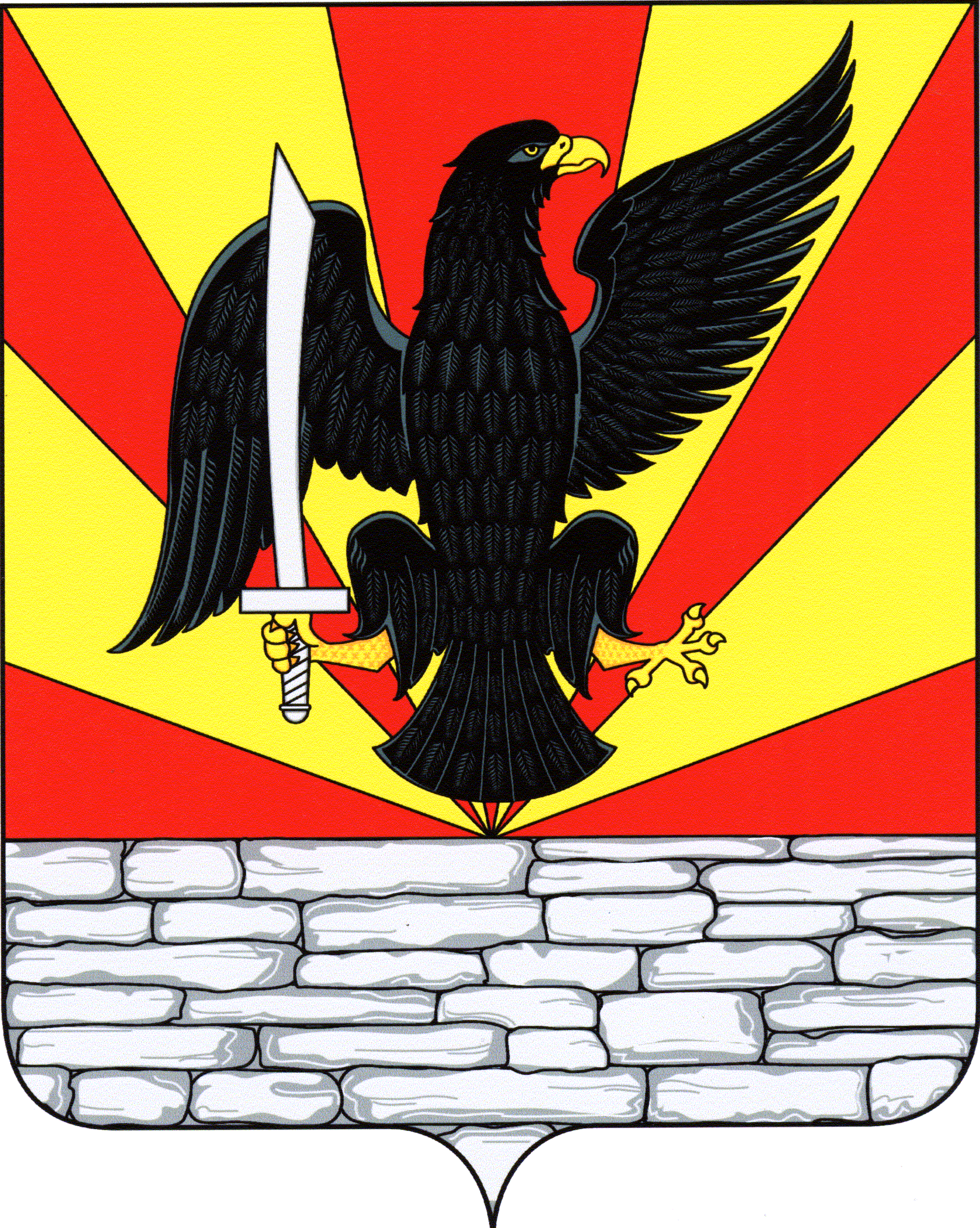 